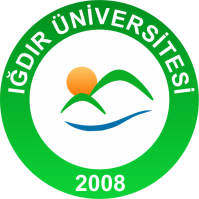 1IĞDIR ÜNİVERSİTESİİŞ AKIŞ ŞEMASIIĞDIR ÜNİVERSİTESİİŞ AKIŞ ŞEMASIIĞDIR ÜNİVERSİTESİİŞ AKIŞ ŞEMASIIĞDIR ÜNİVERSİTESİİŞ AKIŞ ŞEMASIBirim Adı	    :Kütüphane ve Dokümantasyon Daire Başkanlığı	Form No        :KDDB-7Faaliyet/Süreç :Kısmi Zamanlı Öğrenci Çalıştırılması	Sayfa Sayısı :2Birim Adı	    :Kütüphane ve Dokümantasyon Daire Başkanlığı	Form No        :KDDB-7Faaliyet/Süreç :Kısmi Zamanlı Öğrenci Çalıştırılması	Sayfa Sayısı :2Birim Adı	    :Kütüphane ve Dokümantasyon Daire Başkanlığı	Form No        :KDDB-7Faaliyet/Süreç :Kısmi Zamanlı Öğrenci Çalıştırılması	Sayfa Sayısı :2Birim Adı	    :Kütüphane ve Dokümantasyon Daire Başkanlığı	Form No        :KDDB-7Faaliyet/Süreç :Kısmi Zamanlı Öğrenci Çalıştırılması	Sayfa Sayısı :21.SÜREÇ GİRDİLERİİhtiyacın Bildirilmesi1.SÜREÇ GİRDİLERİİhtiyacın Bildirilmesi2.SÜREÇ ÇIKTILARIİç OlurPuantaj Cetveli2.SÜREÇ ÇIKTILARIİç OlurPuantaj Cetveli3.İLGİLİ KANUN MADDELERİYükseköğretim Kurumları Kısmi Zamanlı Öğrenci Çalıştırılma Usul ve Esasları3.İLGİLİ KANUN MADDELERİYükseköğretim Kurumları Kısmi Zamanlı Öğrenci Çalıştırılma Usul ve Esasları3.İLGİLİ KANUN MADDELERİYükseköğretim Kurumları Kısmi Zamanlı Öğrenci Çalıştırılma Usul ve Esasları3.İLGİLİ KANUN MADDELERİYükseköğretim Kurumları Kısmi Zamanlı Öğrenci Çalıştırılma Usul ve Esasları4.KULLANILAN DÖKÜMANLAR    Puantaj Tabloları            4.KULLANILAN DÖKÜMANLAR    Puantaj Tabloları            4.KULLANILAN DÖKÜMANLAR    Puantaj Tabloları            4.KULLANILAN DÖKÜMANLAR    Puantaj Tabloları            5.KULLANILAN KAYNAKLARBilgisayar,Yazıcı,5.KULLANILAN KAYNAKLARBilgisayar,Yazıcı,5.KULLANILAN KAYNAKLARBilgisayar,Yazıcı,5.KULLANILAN KAYNAKLARBilgisayar,Yazıcı,HAZIRLAYANKONTROL EDENKONTROL EDENONAYLAYANSibel KURALŞefAbdil GÜZELŞube MüdürüAbdil GÜZELŞube Müdürüİbrahim KABALAKDaire Başkan V.IĞDIR ÜNİVERSİTESİ        KÜTÜPHANE VE DOKÜMANTASYON DAİRE BAŞKANLIĞIKISMİ ZAMANLI ÖĞRENCİ ÇALIŞTIRILMASIIĞDIR ÜNİVERSİTESİ        KÜTÜPHANE VE DOKÜMANTASYON DAİRE BAŞKANLIĞIKISMİ ZAMANLI ÖĞRENCİ ÇALIŞTIRILMASIIĞDIR ÜNİVERSİTESİ        KÜTÜPHANE VE DOKÜMANTASYON DAİRE BAŞKANLIĞIKISMİ ZAMANLI ÖĞRENCİ ÇALIŞTIRILMASIIĞDIR ÜNİVERSİTESİ        KÜTÜPHANE VE DOKÜMANTASYON DAİRE BAŞKANLIĞIKISMİ ZAMANLI ÖĞRENCİ ÇALIŞTIRILMASI                                                         İŞ AKIŞI                                                         İŞ AKIŞI                                                         İŞ AKIŞISORUMLULARMemur         Şube Müdürü      Harcama YetkilisiHAZIRLAYANKONTROL EDENONAYLAYANONAYLAYANSibel KURAL                               ŞefAbdil GÜZELŞube Müdürüİbrahim KABALAKDaire Başkan V.İbrahim KABALAKDaire Başkan V.22222